Информация об использовании оборудования поставленного  в рамках регионального проекта ЦОС в МБОУ СОШ УИОП г. ЗерноградаМБОУ СОШ УИОП г. Зернограда  в рамках регионального проекта ЦОС получено следующее оборудование: На базе образовательного учреждения создан специализированный класс из 25 ноутбуков и 5 ноутбуками оснащен информационно библиотечный центр.МБОУ СОШ УИОП г. Зернограда имеет высокоскоростной доступ к информационно телекоммуникационной сети «Интернет» со скоростью 100 Мб/с. Расширены возможности локальной вычислительной сети. Внедрены элементы электронного документооборота в административные, управленческие и обеспечивающие процессы за счет использования высокоскоростного доступа к сети «Интернет» и современного оборудования. Систематически ведется работа в таких информационных системах, как АИС «Электронный журнал», «Электронная библиотека».В МБОУ СОШ УИОП г. Зернограда образовательный процесс организован с использованием оборудования и ресурсов ЦОС для электронного обучения с применением дистанционных образовательных технологий, действует служба методической и технической поддержки обучающихся и педагогов в условиях реализации целевой модели ЦОС.В своей профессиональной деятельности учителя пользуются цифровыми образовательными ресурсами для взаимодействия с обучающимися и родителями (законными представителями), проводят оперативный контроль и анализ знаний с использованием цифровых образовательных платформ. МФУ активно используется в работе организации ЕГЭ по английскому языку и информатике и ИКТ. За первое полугодие 2022-2023 учебного года оборудование использовалось для проведения следующих мероприятий:Наименование оборудованияКоличество поставленного и эксплуатируемого оборудованияМФУ (принтер, сканер, копир)2                      Ноутбук мобильного класса30МероприятиеСрок проведения Фото УРОЧНАЯ ДЕЯТЕЛЬНОСТЬУРОЧНАЯ ДЕЯТЕЛЬНОСТЬУРОЧНАЯ ДЕЯТЕЛЬНОСТЬВсероссийские проверочные работыОктябрь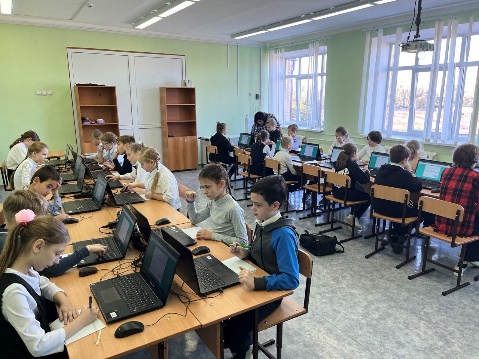 Проведение уроков английского языка (подготовка к ГИА)Ноябрь 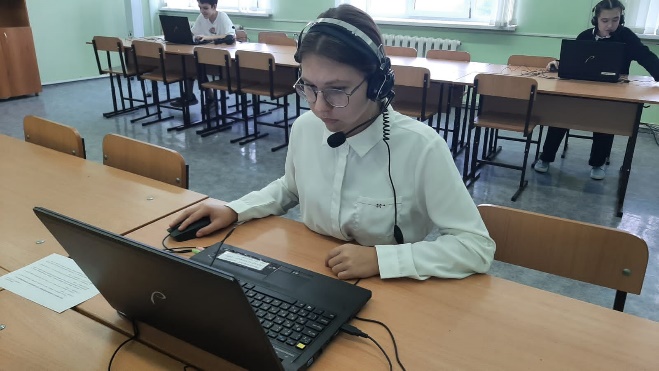 Формирование функциональной грамотностиСентябрь-декабрь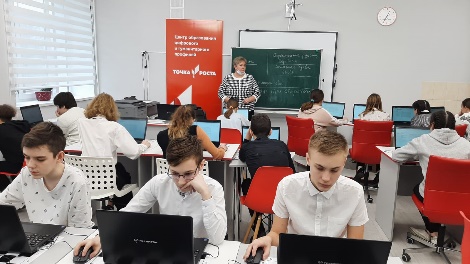 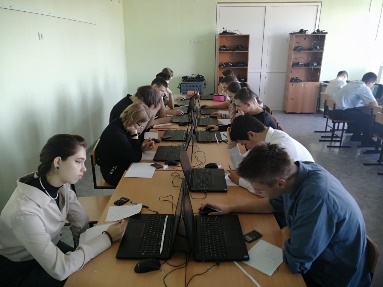 Проведение уроковМатематики, истории, географии, физики.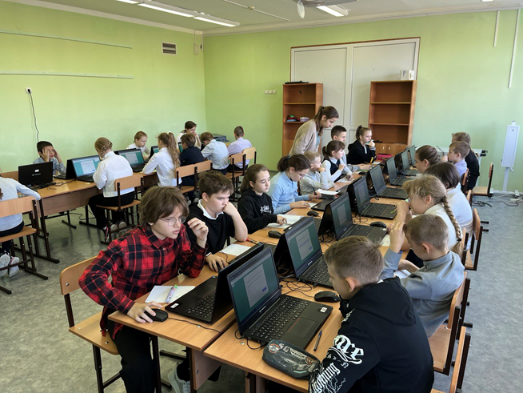 ВНЕУРОЧНАЯ ДЕЯТЕЛЬНОСТЬВНЕУРОЧНАЯ ДЕЯТЕЛЬНОСТЬВНЕУРОЧНАЯ ДЕЯТЕЛЬНОСТЬ Работа обучающихся в НЭБ РФ 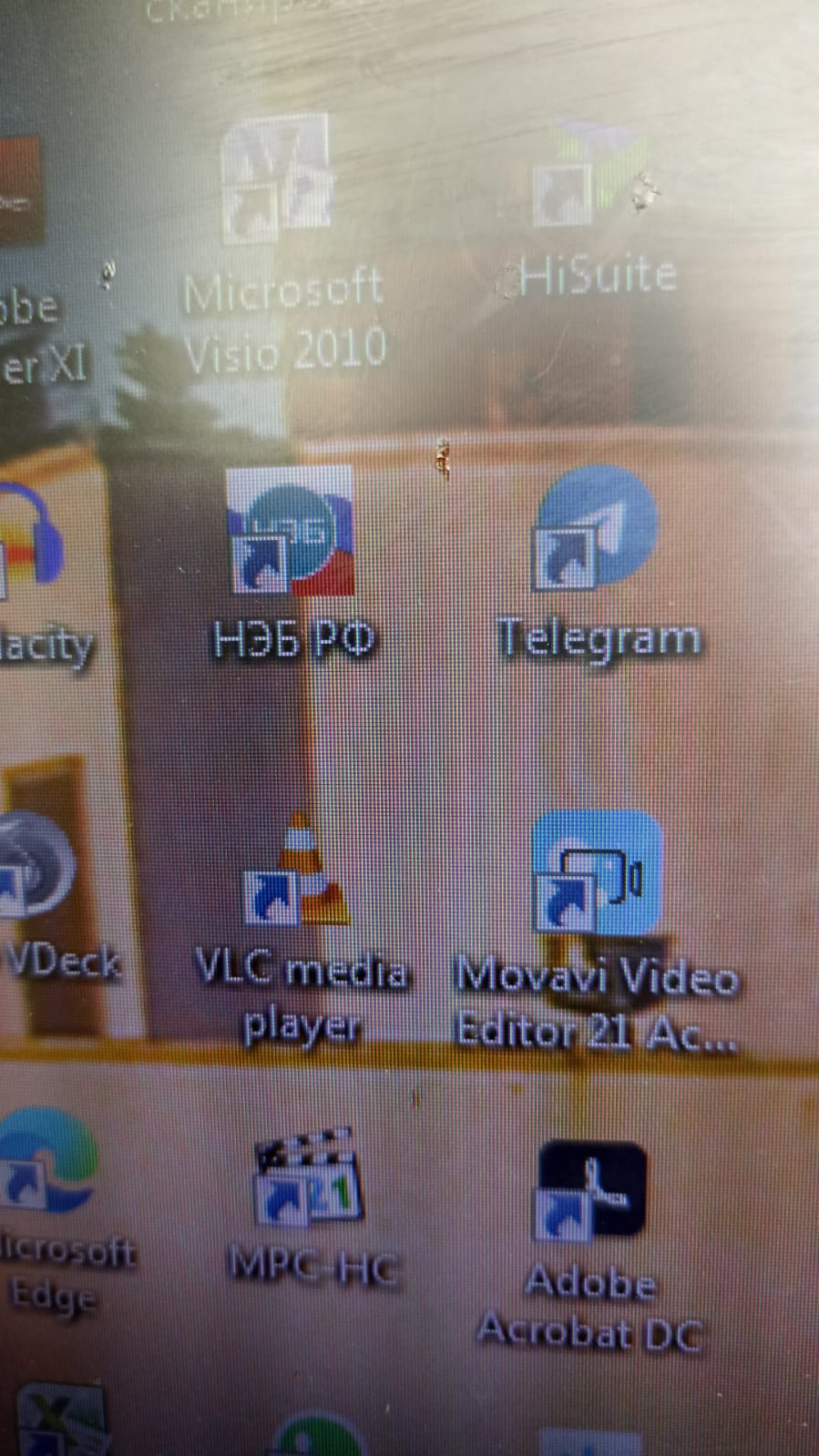 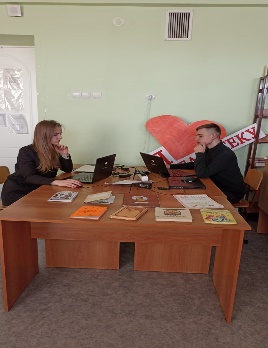 Работа обучающихся в системе Padlet при проведении профориентации. Хобби и карьера, конспекты лекций и заметки к экзаменам, наброски и подготовка модного показа — доски помогут упорядочить что угодно.Сентябрь –декабрь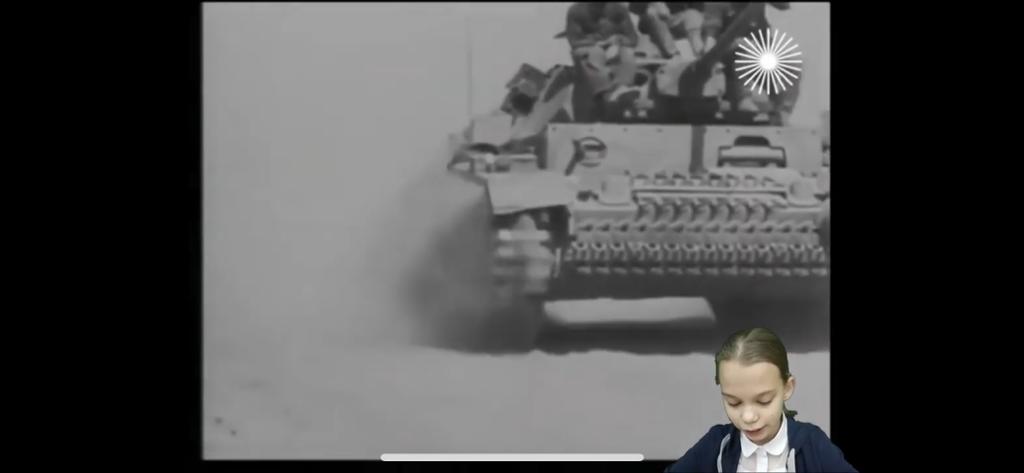 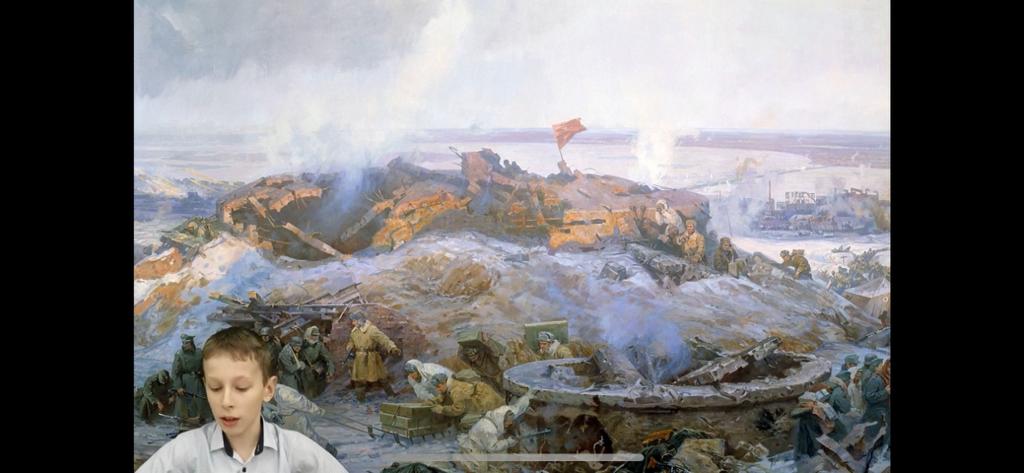 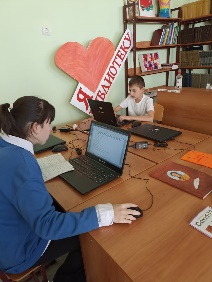 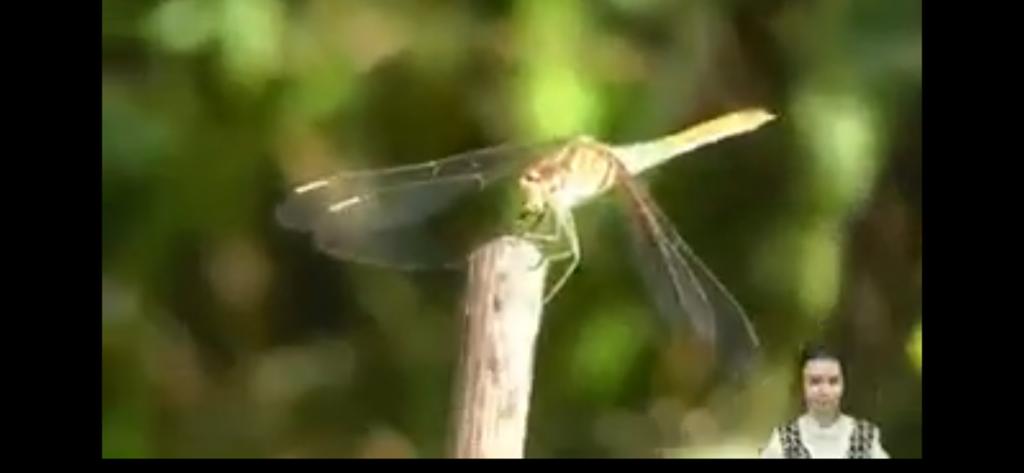 Всероссийская олимпиада школьниковОктябрь-декабрь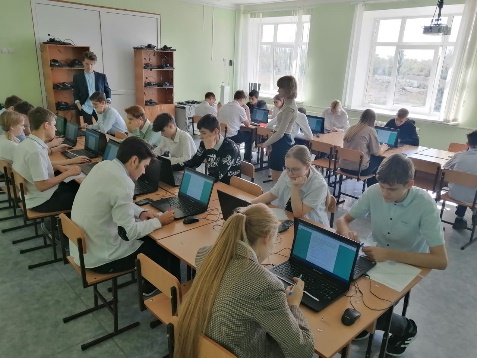 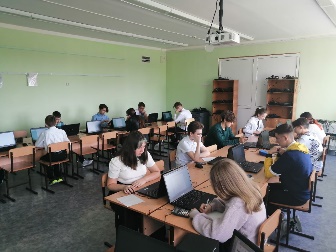 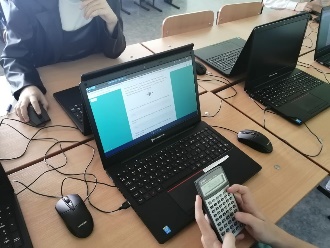 Граверная мастерская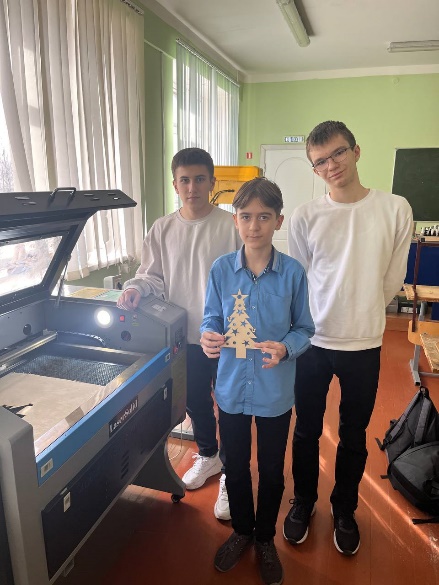 ВОСПИТАТЕЛЬНАЯ РАБОТАВОСПИТАТЕЛЬНАЯ РАБОТАВОСПИТАТЕЛЬНАЯ РАБОТАФинансовая грамотностьСентябрь-декабрь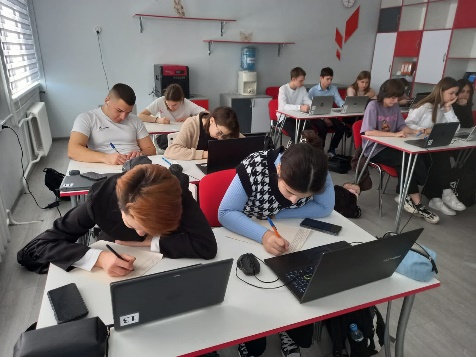 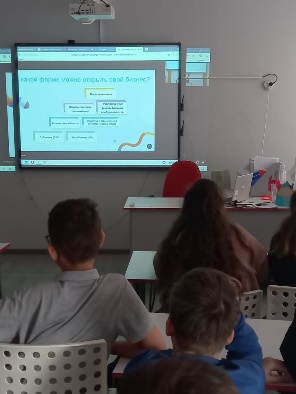 Проведение социально психологического мониторинганоябрь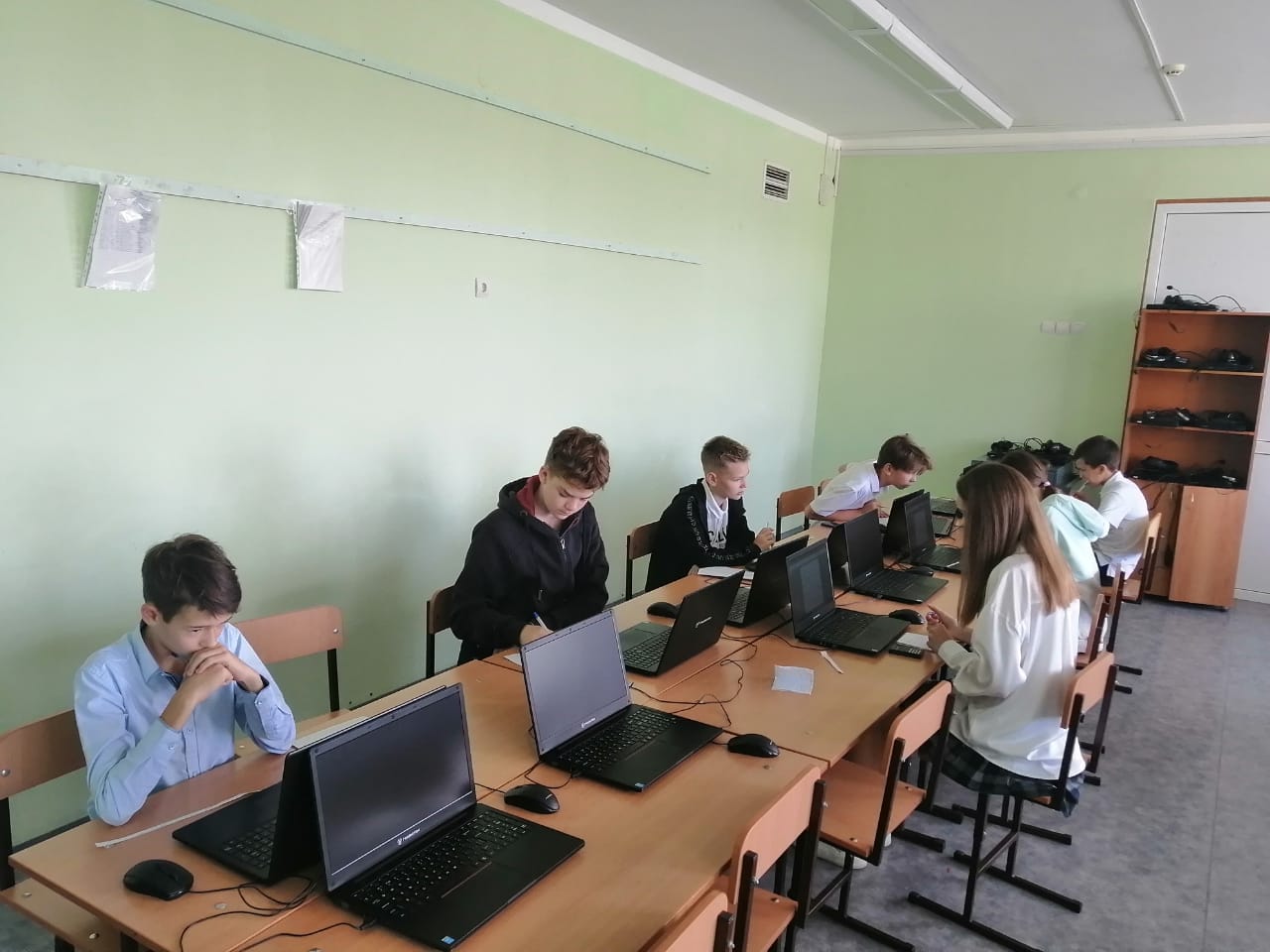 ПОВЫШЕНИЕ КВАЛИФИКАЦИИ ПЕДАГОГИЧЕСКИХ РАБОТНИКОВПОВЫШЕНИЕ КВАЛИФИКАЦИИ ПЕДАГОГИЧЕСКИХ РАБОТНИКОВПОВЫШЕНИЕ КВАЛИФИКАЦИИ ПЕДАГОГИЧЕСКИХ РАБОТНИКОВРегиональный семинар обучение «Использование ЦОС через ОС Linux»24 октября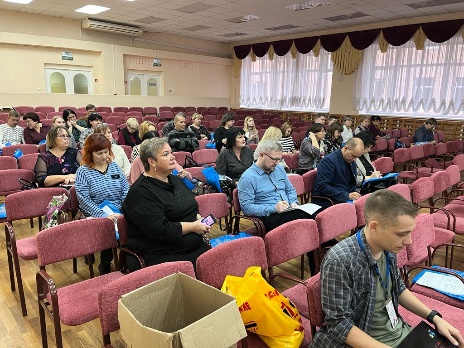 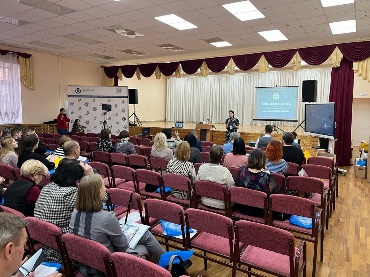 Семинар –практикум для учителей начальной школы «Использование ЦОР в начальной школе»декабрь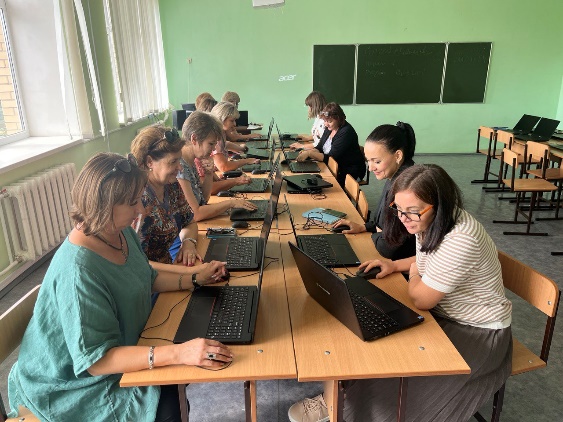 